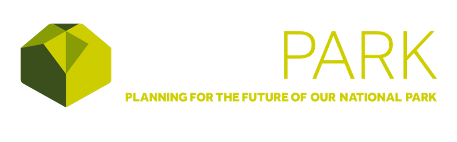 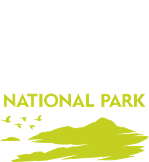 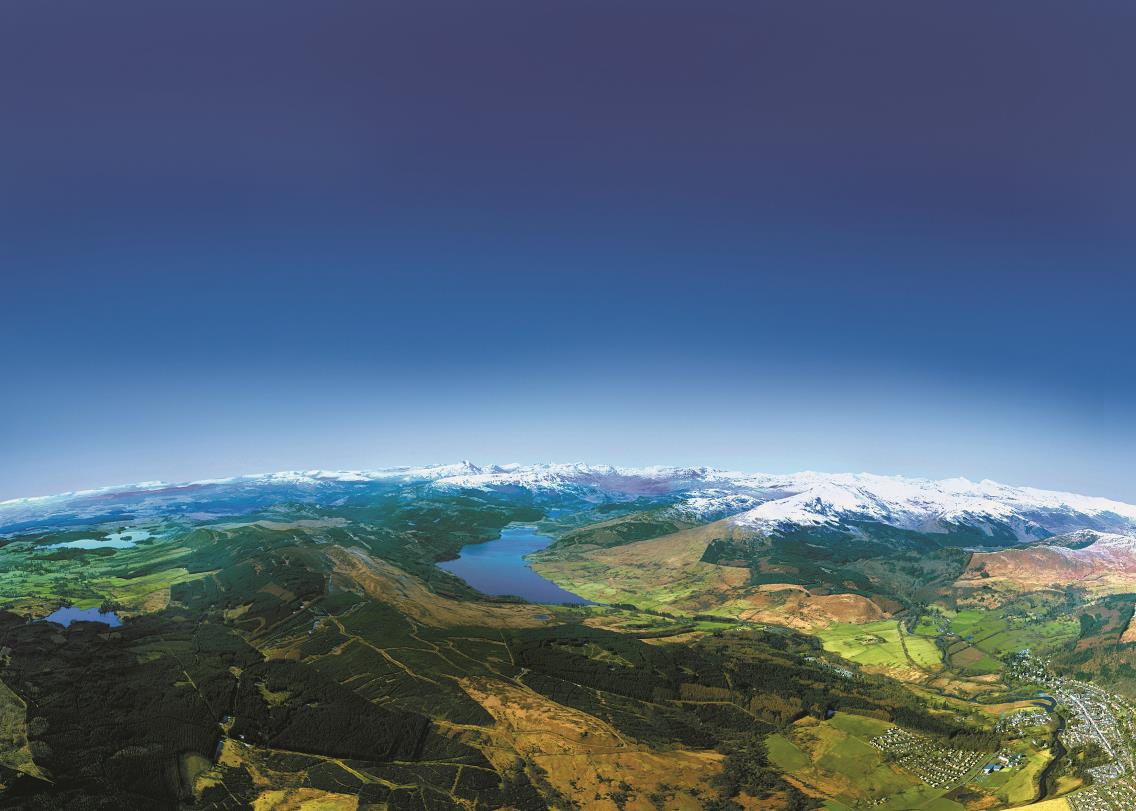 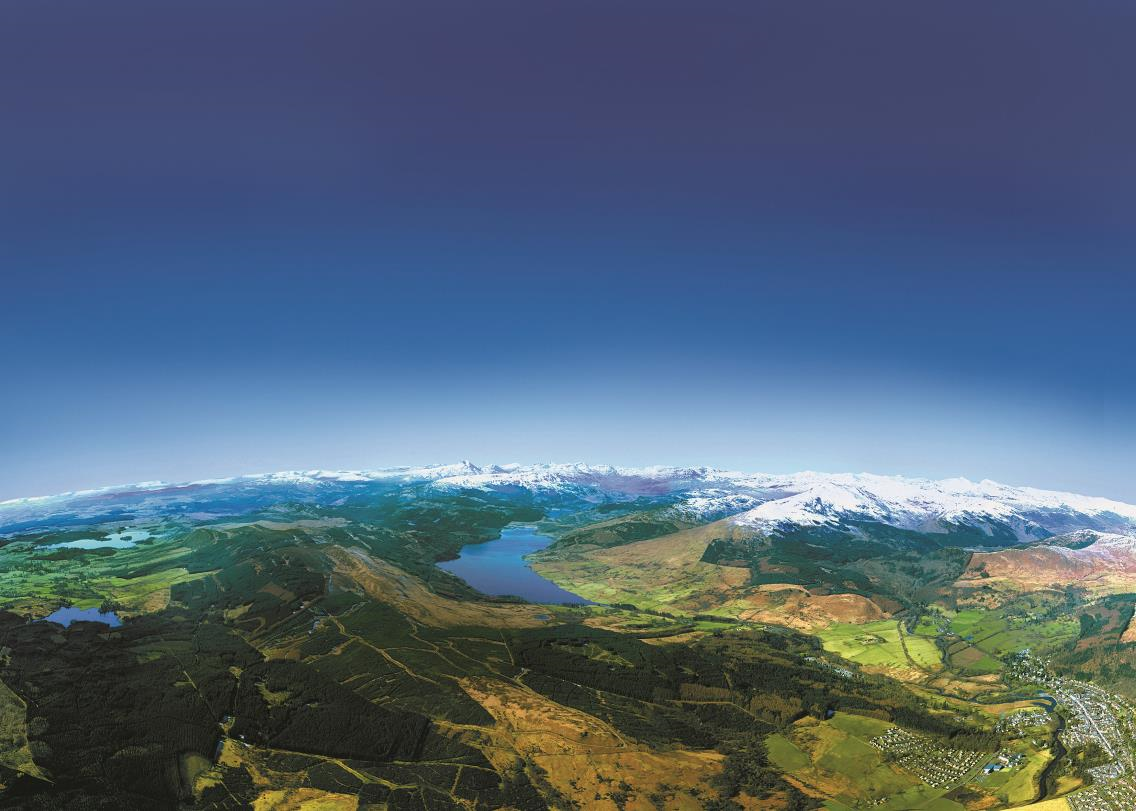 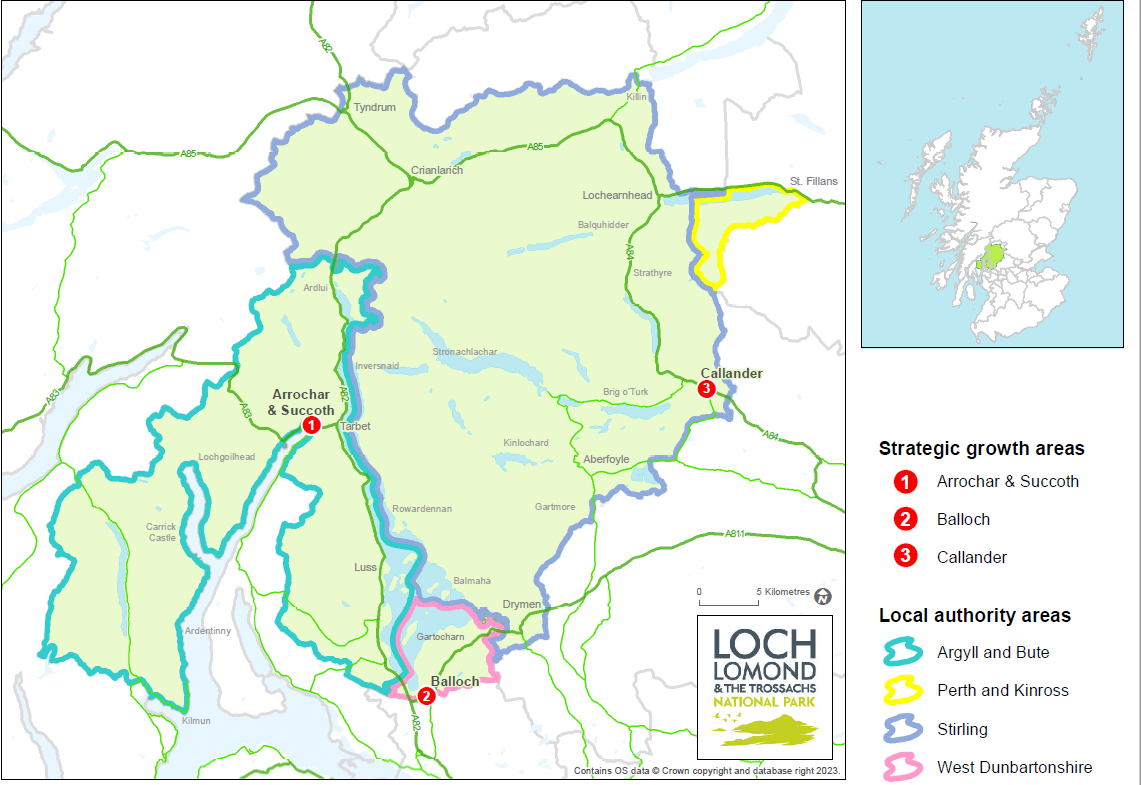 HOUSING SITESHOUSING SITESHOUSING SITESHOUSING SITESHOUSING SITESHOUSING SITESHOUSING SITESTown/Village Site ReferencePartners and LandownersTimescalePlanning StatusScottish Water RequirementsActions requiredProgress as of September 2023Arrochar H1Cobblers RestHousing (13 Homes)Landowner: Mr. William BurtonAgent: Clark Design ArchitectureDelivery Partners: LLTNPA, Scottish Water, Registered Social Landlord, Argyll and Bute Council2026 - 2028Planning permission for 13 dwellings pending consideration (2019/0299/PPP) approved in 2021.Affordable housing requirement of 25%.Land needs serviced. Scottish Water confirms sufficient capacity at the Water and Wastewater Treatment works. Early engagement with Scottish Water is recommended.LLTNPA to receive updates on sale of plots and how to best progress development given the prospect of multi-ownership.Other delivery mechanisms for affordable housing may be considered for this site.The site has been marketed as single plots. The site is not currently identified in the Argyll and Bute Council SHIP.A number of the plots have been sold since marketing of the site. Remainder of plots still being marketed.Arrochar H3Church RoadHousing (6 Homes)Luss EstatesDelivery Partners: Scottish Water, LLTNPA, Argyll and Bute CouncilN/ANo planning permission.Affordable housing requirement of 25%.No immediate action. Long term housing site.Luss Estates have developed a Land Use and Development Framework covering their Estate and have run workshops with stakeholders in 2022 and early 2023.  Next steps will be to consider the Framework as the next LDP is developed.MIXED USE SITESMIXED USE SITESMIXED USE SITESMIXED USE SITESMIXED USE SITESMIXED USE SITESMIXED USE SITESTown/Village Site ReferencePartners and LandownersTimescalePlanning StatusScottish Water RequirementsActions requiredProgress as of September 2023Arrochar MU1Land next to 3 Villages HallMixed Use: Visitor Experience and Community UseLandowner: Arrochar Hotel Group and Community Development Trust Agent: Opfer Logan Architects and FPS Planning Delivery Partners: LLTNPA, Scottish Water, Argyll and Bute Council2025 - 2028Renewed planning permission in principle submitted. Pending decision as of September 2023.Scottish Water recommended early engagement to discuss service connections.Encourage detailed planning applications (matters specified in conditions) are submitted for each phase of the proposal.Work with community to help develop their plans for the community/heritage element.LLTNPA to encourage applicant towards progressing the development.Application submitted for renewal of Planning Permission in Principle for a mixed-use development in August 2023 and was approved October 2023. The development proposal comprises community facilities, retail, holiday accommodation and residential development (2019/0157/PPP).Lack of progress to date remains a concern to the community.Arrochar MU2SuccothMixed Use: Visitor Experience and Community UseLandowner: Clydebank Developments, Argyll and Bute Council and Stronafyne FarmDelivery Partners: LLTNPA, Scottish Water, Argyll and Bute Council2024 - 2027No planning permission.Scottish Water advises a Flow and Pressure Test and Drainage impact Assessment may be required to assess the local network. Early engagement with Scottish Water is recommendedNew owner in discussion with LLTNPA to explore development options in accordance with current LDP.Flood risk on this site will require survey and Flood Risk Assessment.Land is linked to former Torpedo site. This may see new momentum generated for the benefit of both these allocations. Applicant is currently progressing Flood Risk Assessment and survey.ECONOMIC DEVELOPMENT SITESECONOMIC DEVELOPMENT SITESECONOMIC DEVELOPMENT SITESECONOMIC DEVELOPMENT SITESECONOMIC DEVELOPMENT SITESECONOMIC DEVELOPMENT SITESECONOMIC DEVELOPMENT SITESTown/Village Site ReferencePartners and LandownersTimescalePlanning StatusScottish Water RequirementsActions requiredProgress as of September 2023Arrochar ED1ArrocharEconomic DevelopmentLandowner: Luss Estates Delivery Partners: LLTNPA, Scottish Water, Argyll and Bute CouncilN/APlanning permission for storage container 2020/0124/DET.  Renewed planning application for the erection of single storey extension and formation of car park 2023/0085/DET - applicant Mountain Rescue.There is currently sufficient capacity at the Wastewater Treatment Works however engagement with Scottish Water is recommended once final flows are known.Discuss options with landowner. Encourage planning application to be submitted.No progress. The Loch Long Jetty Association obtained permission to site a shipping container for storage purposes (2020/0124/DET), which is now in place.  Mountain Rescue renewed permission for a single storey extension and car park (2023/0085/DET).Luss Estates have developed a Land Use and Development Framework covering their Estate and have run workshops with stakeholders in 2022 and early 2023.  Next steps will be to consider the Framework as the next LDP is developed.VISITOR EXPERIENCE SITESVISITOR EXPERIENCE SITESVISITOR EXPERIENCE SITESVISITOR EXPERIENCE SITESVISITOR EXPERIENCE SITESVISITOR EXPERIENCE SITESVISITOR EXPERIENCE SITESTown/Village Site ReferencePartners and LandownersTimescalePlanning StatusScottish Water RequirementsActions requiredProgress as of September 2023Arrochar VE1Former Torpedo Site Visitor ExperienceLandowner: Clydebank DevelopmentsDelivery Partners: Scottish Water, LLTNPA, Argyll and Bute Council, Highland & Islands Enterprise2024 -2027New owners are preparing a proposal for mixed used development and aim to submit a planning application in 2023.Scottish Water advises a Flow and Pressure Test and Drainage lmpact Assessment may be required to assess the local network. Early engagement with Scottish Water is recommended.Applicant to continue preparing necessary steps for submission of planning application. Consultation feedback to help inform final proposals.New owners prepared proposal for the site which were presented to the Community in April 2023. Applicant working with LLTNPA and partners and preparing to submit a planning application in 2023.Applicant proposing mixed use including residential, economic and tourism uses.OTHER SITESOTHER SITESOTHER SITESOTHER SITESOTHER SITESOTHER SITESOTHER SITESTown/Village Site ReferencePartners and LandownersTimescalePlanning StatusScottish Water RequirementsActions requiredProgress as of September 2023Arrochar TR1Arrochar PierTransportLandowner: Crown Estate Land and the Old Structure is owned by Cruise Loch Lomond.Delivery Partners: LLTNPA, Argyll and Bute CouncilN/APermission lapsed in 2012 for pontoon (reference 2009/0264/DET). The Community are pursuing a new pontoon at an alternative site.Ongoing liaison with the community, Argyll and Bute Council and Luss Estates through the Arrochar Forum.Note: There has been a pontoon built South of the allocation at the old redundant pier, a small floating pontoon has been funded by the community and opened in July 2019 (ref: 2017/0236/DET).There is still potential to develop an additional pontoon at TR1 To create further opportunity.HOUSING SITESHOUSING SITESHOUSING SITESHOUSING SITESHOUSING SITESHOUSING SITESHOUSING SITESTown/Village Site ReferencePartners and LandownersTimescalePlanning StatusScottish Water RequirementsActions requiredProgress as of September 2023Balloch H1North of Craiglomond GardensHousing (8 Homes)Landowner: Delivery Partners: Scottish Water, LLTNPA, West Dunbartonshire Council Community2022Planning permission for 8 two-bed cottage flats (2020/0247/DET) completed.Affordable housing requirement of 25%. Note: planning permission granted for no affordable homes given viability of small site with small homes.Scottish Water recommends early engagement to discuss service connections.No update. MIXED USE SITESMIXED USE SITESMIXED USE SITESMIXED USE SITESMIXED USE SITESMIXED USE SITESMIXED USE SITESTown/Village Site ReferencePartners and LandownersTimescalePlanning StatusScottish Water RequirementsActions requiredProgress as of September 2023Balloch MU1The Old Station Mixed Use: Visitor Experience and TransportLandowner: Scottish Enterprise and Sweeneys CruisesAgent: Peter Brett Associates (PBA) on behalf of Flamingo Land (prospective developer).2024 - 2026Planning Permission in principle pending decision (2022/015/PPP) which includes part of this site. Renewal application for upgrade to Sweeneys cruises yard has been approved (2017/0373/DET).Scottish Water recommends early engagement to discuss service connections.Work with partners to ensure road upgrades and public realm is improved between Train Station and Visit Scotland Centre at Old Station.Application for planning permission in principle submitted (Ref: 2022/0157/PPP) in May 2022, which includes part of this site.Number of landowners involved with the potential redevelopment of the public realm, including Scotrail and West Dunbartonshire Council. The outcome of this planning application will affect the Station Square streetscape project phasing.Balloch MU2Carrochan RoadMixed Use: Housing (24 Homes) and ParkingLandowner: West Dunbartonshire CouncilDelivery Partners: LLTNPA, Scottish Water, West Dunbartonshire Council, Community2021Planning permission completed for 12 houses and 12 flats.Affordable housing requirement of 25%. Note: planning permission granted for no affordable homes given delivery of public car parking as planning gain.Scottish Water recommends early engagement to discuss service connections.Construction of all 24 housing units complete and occupied. Note: planning permission granted for no affordable homes given delivery of public car parking as planning gain.VISITOR EXPERIENCE SITESVISITOR EXPERIENCE SITESVISITOR EXPERIENCE SITESVISITOR EXPERIENCE SITESVISITOR EXPERIENCE SITESVISITOR EXPERIENCE SITESVISITOR EXPERIENCE SITESTown/Village Site ReferencePartners and LandownersTimescalePlanning StatusScottish Water RequirementsActions requiredProgress as of September 2023Balloch VE1West RiversideVisitor ExperienceLandowner: Scottish Enterprise, NPA, West Dunbartonshire Council, Pier & Engine House leased to Loch Lomond Steamship Company (LLSC)Agent: Flamingo Land Agent - Peter Brett Associates (PBA) and LLSC Agent: Studio KAP ArchitectsDelivery Partners: Community, Scottish Water, LL Water Sports Association, LLSC2024 - 2027Planning permission in principle pending decision (2022/0157/PPP).Scottish Water recommends early engagement to discuss service connections.All representations received to be considered as part of the planning assessment.Update in February 2023: new information received resulting in further opportunity for representations to be made. LLTNPA processing representations and other information.Application for planning permission in principle submitted (Ref: 2022/0157/PPP) in May 2022.The assessment of the application was paused while awaiting further information from the applicant. The additional information was received in February 2023, published and further consultation undertaken.  Balloch VE2East RiversideVisitor ExperienceLandowner: West Dunbartonshire CouncilDelivery Partners: LLTNPA, West Dunbartonshire CouncilN/APlay Park built in 2013.WDC to improve facilities for events such as drainage and parking.As part of the Balloch streetscape project 31 additional car parking spaces will be constructed next to the access road into Moss O' Balloch. Works were completed in 2019.Balloch VE3Balloch CastleVisitor ExperienceLandowner: Glasgow City CouncilAgent: ZM Architecture (Feasibility study only)Delivery Partners: LLTNPA, Scottish Water, West Dunbartonshire Council, Community2024 -2026No planning permission.Scottish Water recommends early engagement to discuss service connections.Glasgow City Council, WDC and NPA to progress redevelopment of Castle for reuse.Work with WDC to assess funding options to fulfil preferred options identified in the Council's feasibility study.Significant restoration works completed and scaffolding removed. WDC completed a feasibility report in March 2017.  Application submitted in September 2023 for Listed Building Consent for replacement windows 2023/0291/LBC.WDC exploring options available to help unlock Balloch Castle’s potential.Balloch VE4Woodbank HouseVisitor ExperienceLandowner: Flamingo LandAgent: Peter Brett Associates (PBA) on behalf of Flamingo Land (prospective developer)Delivery Partners: Scottish Water, LLTNPA, West Dunbartonshire Council, Scottish Enterprise, Community2024 -2027Planning permission in principle pending decision (2022/0157/PPP).Scottish Water recommends early engagement to discuss service connections.All representations already received to be considered as part of the planning assessment.Update in February 2023: new information received resulting in further opportunity for representations to be made. LLTNPA processing representations and other information.Application for planning permission in principle submitted (Ref: 2022/0157/PPP) in May 2022.Assessment process was paused while awaiting further information from the applicant.Update in February 2023: Additional information has been received, allowing for planning assessment to progress.OTHER SITESOTHER SITESOTHER SITESOTHER SITESOTHER SITESOTHER SITESOTHER SITESTown/Village Site ReferencePartners and LandownersTimescalePlanning StatusScottish Water RequirementsActions requiredProgress as of September 2023Balloch TR1Loch Lomond ShoresTransportLandowner: Loch Lomond Shores for Drumkinnon Bay, West Dunbartonshire Council own Balloch Pier, National Park Authority own slipway and pontoon.Delivery Partners: Loch Lomond Steamship Company, CommunityN/APlanning permission approved 2012/0104/DET for pontoon at Drumkinnon Bay. No planning permission required for repairs to Balloch Pier.Refurbishment of main Balloch pier for Maid of Loch.Improve strong connections to water-based transport.The Pier at Balloch has been refurbished and a new pontoon is in operation within Drumkinnon BayNew slipway carriage for the Maid of the Loch was completed in June 2021.HOUSING SITESHOUSING SITESHOUSING SITESHOUSING SITESHOUSING SITESHOUSING SITESHOUSING SITESTown/Village Site ReferencePartners and LandownersTimescalePlanning StatusScottish Water RequirementsActions requiredProgress as of September 2023Callander H1Pearl StreetHousing (5 Homes)Landowner: Stirling Council Housing PartnershipDelivery Partners: LLTNPA, Scottish Water, Stirling Council2019Planning application for 4 two-bed cottage flats (2017/0174/DET) approved in September 2017 now complete.Affordable housing requirement of 33%. Note: Planning permission granted 100% affordable social rent housing.The 4 social rent affordable homes were completed in October 2019.MIXED USE SITESMIXED USE SITESMIXED USE SITESMIXED USE SITESMIXED USE SITESMIXED USE SITESMIXED USE SITESTown/Village Site ReferencePartners and LandownersTimescalePlanning StatusScottish Water RequirementsActions requiredProgress as of September 2023Callander MU1Station RoadMixed Use: Retail, Business, Car Parking and TransportLandowner: Stirling CouncilDelivery Partners: Scottish Water, LLTNPA, Stirling Council, Community Development TrustN/ANo planning permission.Scottish Water advise: a) early engagement, b) limited capacity at the WwTW and DIA required, and c) Network investigations may be required to assess the local network.Encourage planning application to be submitted subject to car parking strategy.Stirling Council are not actively marketing the site. The Community Development Trust have submitted an asset transfer request to the Council take over this site amongst others owned by the Council.Updates available on the Trust’s website.Callander MU2Landowner: Claish FarmMixed Use: Visitor Experience, Economic Development, Housing (90 Homes) and Playing FieldMr & Mrs Gray and Rural Stirling Housing AssociationAgent: Geddes Consulting (Bob Salter)Delivery Partners: Scottish Water, LLTNPA, Stirling Council, Historic Environment Scotland, SEPA.2026-2028No planning permission. Planning permission (2019/008/DET) 50 affordable homes complete (part of the site). A Pre-application consultation has been submitted for a proposed new primary school and associated car parking on site (2023/0112/PAC).  Outcome is still to be determined. Affordable housing requirement of 33%, potential education contribution and new bridge contribution.Scottish Water advise: a) early engagement, b) limited capacity at the WwTW and DIA required, and c) Network investigations may be required to assess the local network.Landowner/developer to develop proposals for remaining part of the site in consultation with LLTNPA.An updated version of the Callander South Masterplan Framework Planning guidance is being prepared following consultation earlier in 2023.  This provides guidance on development and infrastructure requirements and phasing. RSHA delivered 50 Affordable homes on part of the site in 2021 (2019/0098/DET)A multi-agency approach is being taken to make progress on the site. A Pre-application consultation has been undertaken for a proposed new primary school and associated car parking on site (2023/0112/PAC). A planning application is anticipated imminently.ECONOMIC DEVELOPMENT SITESECONOMIC DEVELOPMENT SITESECONOMIC DEVELOPMENT SITESECONOMIC DEVELOPMENT SITESECONOMIC DEVELOPMENT SITESECONOMIC DEVELOPMENT SITESECONOMIC DEVELOPMENT SITESTown/Village Site ReferencePartners and LandownersTimescalePlanning StatusScottish Water RequirementsActions requiredProgress as of September 2023Callander ED1Lagrannoch Industrial EstateEconomic DevelopmentLandowner: Stirling Council Housing PartnershipDelivery Partners: LLTNPA, Scottish Water, Stirling Council2025 -2028No planning permission.Scottish Water advise: a) early engagement, b) limited capacity at the WwTW and DIA required, and c) Network investigations may be required to assess the local network.Work with Stirling Council, Economic Development to safeguard potential route of road bridge subject feasibility study.Encourage planning application to create small to medium enterprises.Bridge feasibility study undertaken with Stirling Council involved. The Local Place Plan has made a request for this site to change to housing/open space and this will be taken into account as the next LDP is developed.VISITOR EXPERIENCE SITESVISITOR EXPERIENCE SITESVISITOR EXPERIENCE SITESVISITOR EXPERIENCE SITESVISITOR EXPERIENCE SITESVISITOR EXPERIENCE SITESVISITOR EXPERIENCE SITESTown/Village Site ReferencePartners and LandownersTimescalePlanning StatusScottish Water RequirementsActions requiredProgress as of September 2023Callander VE1Auchenlaich Visitor ExperienceLandowner: Cambusmore Estates TrustAgent: Montgomery Forgan AssociatesDelivery Partners: Scottish Water, LLTNPA, Stirling CouncilN/ANo planning permission.Scottish Water advise: a) early engagement, b) limited capacity at the WwTW and DIA required, and c) Network investigations may be required to assess the local network.Encourage application for small to medium size enterprises.No progress to date.LONG TERM SITESLONG TERM SITESLONG TERM SITESLONG TERM SITESLONG TERM SITESLONG TERM SITESLONG TERM SITESTown/Village Site ReferencePartners and LandownersTimescalePlanning StatusScottish Water RequirementsActions requiredProgress as of September 2023Callander LT1Cambusmore QuarryVisitor ExperienceLandowner: George CruickshankAgent: Houghton Planning LtdDelivery Partners: Scottish Water, LLTNPA, Stirling CouncilLong TermScottish Water advise: a) early engagement, b) limited capacity at the WwTW and DIA required, and c) Network investigations may be required to assess the local network.Long term site.No progress to date.Callander LT2Claish Farm SouthMixed Use: Housing and Visitor ExperienceMr & Mrs GrayAgent: Geddes Consulting (Bob Salters)Delivery Partners: Scottish Water, LLTNPA, Stirling Council, Historic Environment Scotland, SEPA.Long TermNo planning permissionAffordable housing requirement of 33%.Scottish Water advise a) early engagement, b) limited capacity at the WwTW and DIA required, and c) Network investigations may be required to assess the local network.Long term site.No progress required.Callander LT3Balgibbon DriveHousingLandowner: Robert MackellarAgent: Graham+ Sibbald, GlasgowDelivery Partners: Scottish Water, LLTNPA, Stirling CouncilLong TermNo planning permissionAffordable housing requirement of 33%.Scottish Water advise a) early engagement, b) limited capacity at the WwTW and DIA required, and c) Network investigations may be required to assess the local network.Long term site.No progress required.OTHER SITESOTHER SITESOTHER SITESOTHER SITESOTHER SITESOTHER SITESOTHER SITESTown/Village Site ReferencePartners and LandownersTimescalePlanning StatusScottish Water RequirementsActions requiredProgress as of September 2023Callander RET1Stirling RoadRetailLandowner: Balhousie Care LtdAgent: Graham + SibbaldDelivery Partners: Scottish Water, LLTNPA, Stirling Council2024 -2026Planning permission approved for 50 bed care home (part of the site) (2021/0356/DET)Public access paths improvement linking Stirling Road with the path network at River Teith - All abilities paths 2m wide. No other impacts on other services from this development, which may require developer contributions.Scottish Water advise: a) early engagement, b) limited capacity at the WwTW and DIA required, and c) Network investigations may be required to assess the local network.LLTNPA to monitor progress of site ensuring planning conditions are adhered to.LLTNPA to liaise with applicant with respect to remainder of site allocation as part of site allocation review.Permission for care home approved for part of the site and applicant has commenced discharging of conditions.Callander RA1Callander EastRural Activity AreaLandowner: Cambusmore Estates TrustAgent: Montgomery Forgan AssociatesDelivery Partners: Scottish Water, LLTNPA, Stirling CouncilN/ANo planning permission.Scottish Water advise: a) early engagement, b) limited capacity at the WwTW and DIA required, and c) Network investigations may be required to assess the local network.Encourage application for small to medium size enterprises.No progress to date.HOUSING SITESHOUSING SITESHOUSING SITESHOUSING SITESHOUSING SITESHOUSING SITESHOUSING SITESTown/Village Site ReferencePartners and LandownersTimescalePlanning StatusScottish Water RequirementsActions requiredProgress as of September 2023BALMAHABALMAHABALMAHABALMAHABALMAHABALMAHABALMAHABalmaha H1Forestry Commission SiteHousing (15 Homes)Landowner: Rural Stirling Housing Association Agent: John Gilbert ArchitectsDelivery Partners: Scottish Water, SEPA, LLTNPA, Stirling Council, RSL.2026 – 2027Planning application approved (2016/0399/DET) for 20 affordable homes - 6 houses and 4 cottage flats for social rent, 6 houses for low-cost home ownership (shared equity) and 4 cottage flats for local workers to rent and 2 self-build general needs plots.Land needs to be serviced. Scottish Water advises that there is very limited capacity at Balmaha Wastewater Treatment Works. If Scottish Waters 5 Growth Criteria are met a growth project will be initiated to accommodate future development needs.RSHA (Rural Stirling Housing Association) actively exploring options to deliver the development within budget available, as a result of increases in construction costs since COVID. Scottish Government remain supportive of development and liaising with RSHA.Material start made to development and permission will remain live. Associated Wastewater treatment plant Planning permission approved in 2020 (Ref: 2019/0210/DET). Site start has slipped; however, site still included in the Stirling SHIP of 2022/23 -2023/27. The East Loch Lomond Community Trust (ELLCT) secured funding from the Scottish Land Fund to purchase land and services for 4 community owned homes for key workers, managed by RSHA.CRIANLARICHCRIANLARICHCRIANLARICHCRIANLARICHCRIANLARICHCRIANLARICHCRIANLARICHCrianlarich H1WillowbraeHousing (6 Homes)Landowner: Stirling CouncilDelivery Partners: LLTNPA, Stirling Council, Transport Scotland2025 - 2027No planning permission.Allocated Site 25% requirement for on-site affordable housing.Site suitability for development to be reviewed.Not included within Stirling Council Strategic Housing Investment Plan at present.CROFTAMIECROFTAMIECROFTAMIECROFTAMIECROFTAMIECROFTAMIECROFTAMIECroftamie H1Buchanan CrescentHousing (5 Homes)Landowner: PrivateDelivery Partners: LLTNPA, Stirling Council, Scottish Water, RSL2025 - 2026Planning permission approved in October 2022 (2021/0383/MSC) for 14 affordable houses.Affordable housing requirement of 50%.Scottish Water advises there is currently limited capacity at Croftamie Wastewater Treatment Works. Planning condition to ensure that the development can only progress once Scottish Water has confirmed capacity within the public treatment works.High development costs in part due to the need for a sewage treatment plant and steep slopes required additional funding.Scottish Government to consider reviewed grant request submitted by RSHA. LLTNPA to monitor progress.Detailed planning application (2021/0383/MSC) approved in 2022. 14 affordable houses to be delivered by RSHA.Site is identified in Strategic Housing Investment Plan.DRYMENDRYMENDRYMENDRYMENDRYMENDRYMENDRYMENDrymen H1Stirling RoadHousing (88 Homes)Landowner: M&M Springfield HomesDelivery Partners: LLTNPA, Stirling Council2025 - 20272018/0139/DET Detailed planning permission approved in 2020 for 88 dwellinghouses.Affordable housing requirement of 50%..On the 29th of July 2019, the committee were minded to approve 88 homes subject to a legal agreement. The agreement has been signed off and secures the affordable housing to be provided by the RSHA. The agreement also to provide a financial contribution towards education.Scottish Water raised no objection. There is currently sufficient capacity for water supply. There is insufficient capacity in the Drymen Wastewater Treatment works and mitigation works are necessary to support the development. The associated costs will be met by the developer.Next steps to allow development to progress to be agreed on. New developer submitted an application to modify planning obligation in relation to the Section 75 agreement (2022/0265/75A). Approved in June 2023.RSHA to stay informed on progress to allow updating of tender prices for affordable housing on this site.The site has been sold to M&M Springfield homes. New owners are seeking amendments in relation to costs of delivering the development. A site start is anticipated before end 2023.Drymen H2LaurelfieldsHousing (10 Homes)Landowner: Private Agent: Nicolson ConstructionDelivery Partners: LLTNPA, Stirling Council, Scottish Water, RSL2025 - 2026Planning permission (2021/0117/DET) refused in February 2023 erection of 12 dwellinghouses (revised to 6 dwellinghouses)Affordable housing requirement of 50%.Scottish Water advises that; a) There is currently limited capacity at Drymen wastewater treatment works and a Drainage lmpact Assessment may be required. And b) There is also Scottish Water Sewer infrastructure running through this site.Applicant to investigate potential for a revised scheme.LLTNPA to review suitability of site allocation for next Local Development Plan. Review to consider recent research on housing & visitor management, as well as stakeholder views including the Drymen Local Place Plan.A planning proposal was submitted in 2021(2021/0117/DET), which was subsequently revised to reduce the number of houses from 12 to 6.  The planning application was refused in February 2023.GARTMOREGARTMOREGARTMOREGARTMOREGARTMOREGARTMOREGARTMOREGartmore H1Park Avenue Housing (6 Homes)Landowner: PrivateDelivery Partners: LLTNPA, Stirling CouncilN/AApplication for Planning Permission in principle 2019/0202/PPP was refused in January 2020. The decision went to appeal at the DPEA and the refusal was upheld.Affordable housing requirement of 33%.This site allocations are considered ineffective and will be reviewed. No further actions.Following the refusal for 6 dwellinghouses (2019/0202/PP) in 2020, another application for a single dwelling was submitted (2020/0223/PPP) - this was refused.LOCHEARNHEADLOCHEARNHEADLOCHEARNHEADLOCHEARNHEADLOCHEARNHEADLOCHEARNHEADLOCHEARNHEADLochearnhead H1Former Holiday CentreHousing (12 Homes)Landowner: Tommy GilmartinAgent: Robert Paul ArchitectsDelivery Partners: LLTNPA, Scottish Water2026 - 2028Planning permission in perpetuity live as implemented for 12 homes. (Reference: 2007/0194/DET)No developer contributions required as part of 2007 permission.Scottish Water advises that there is currently very limited capacity at Lochearnhead WwTW. There are also network issues in this area and therefore Drainage lmpact Assessment may be required. Flow and Pressure Tests may be required for water supply.Land to be marketed and land to be serviced.Encourage owner to market site and secure developer to bring this forward.Preliminary works have been undertaken to remediate the site and remove structures associated with the former holiday centre.MIXED USE SITESMIXED USE SITESMIXED USE SITESMIXED USE SITESMIXED USE SITESMIXED USE SITESMIXED USE SITESTown/Village Site ReferencePartners and LandownersTimescalePlanning StatusScottish Water RequirementsActions requiredProgress as of September 2023DRYMENDRYMENDRYMENDRYMENDRYMENDRYMENDRYMENDrymen MU1Former Salmon LeapMixed Use:Economic Development and Housing (4 Homes)Landowner: PrivateDelivery Partners: LLTNPA, Stirling Council, Scottish Water2027 - 2029No planning permission. Affordable housing requirement of 50%.Scottish Water advises that there is limited capacity at Drymen Wastewater Treatment Works and a Drainage impact assessment may be required.Site has potentially changed ownership, as it was marketed for sale at auction. LLTNPA to establish communication with owner.Land to be serviced.No update. LOCHEARNHEADLOCHEARNHEADLOCHEARNHEADLOCHEARNHEADLOCHEARNHEADLOCHEARNHEADLOCHEARNHEADLochearnhead MU1Former GarageMixed Use:Visitor Experience and Economic DevelopmentLandowner: PrivateDelivery Partners: LLTNPA, Scottish Water, Stirling Council, Transport Scotland2026 -2028No Planning Permission. Previous permission in principle for mixed use tourism, retail, commercial and business development expired in 2012 (Reference: 2009/0245/PPPScottish Water advises currently very limited capacity at Lochearnhead WwTW. There are also network issues in this area and a Drainage lmpact Assessment may be required. Flow and Pressure Tests may be required for water supply.Discuss with owner/agent Develop access strategy for the site as adjacent to A85 in consultation with Transport Scotland.Encourage owner to market site.No change. Land not currently being marketed.TYNDRUMTYNDRUMTYNDRUMTYNDRUMTYNDRUMTYNDRUMTYNDRUMTyndrum MU1CliftonMixed Use: Visitor Experience and Economic DevelopmentLandowner: Highland Heritage HotelsDelivery Partners: LLTNPA, Stirling Council, Scottish Water2025 - 2028Application for planning permission in principle (2018/0355/PPP) disposed of in 2023.There is currently sufficient capacity at Tyndrum water treatment works and Tyndrum wastewater treatment works however, depending on final flows from the development, network investigations may be required.Early engagement with Scottish Water is recommended.Owner to market to developer.LLTPNA to discuss options with owner/agent.Land to be serviced.Application has been submitted for planning permission in principle for a mixed-use proposal. Further information has been requested from the applicant.ECONOMIC DEVELOPMENT SITESECONOMIC DEVELOPMENT SITESECONOMIC DEVELOPMENT SITESECONOMIC DEVELOPMENT SITESECONOMIC DEVELOPMENT SITESECONOMIC DEVELOPMENT SITESECONOMIC DEVELOPMENT SITESTown/Village Site ReferencePartners and LandownersTimescalePlanning StatusScottish Water RequirementsActions requiredProgress as of September 2023ABERFOYLEABERFOYLEABERFOYLEABERFOYLEABERFOYLEABERFOYLEABERFOYLEAberfoyle ED1Forestry Commission Service YardEconomic DevelopmentLandowner: Forest Enterprise ScotlandDelivery Partners: Scottish Water, LLTNPA, Stirling CouncilN/ANo planning permission. Site currently used as offices, storage and service yard.Scottish Water recommends early engagement to discuss service connections.Landowner, Forest Enterprise Scotland, due to their new status is to consider options for this site.Site is currently being used as a forest yard with no change to this anticipated. In 2021, approval was given for 15 solar panels to power the refrigeration system of the existing deer larder on site (2021/0051/DET).There may be potential to accommodate further economic uses.CRIANLARICHCRIANLARICHCRIANLARICHCRIANLARICHCRIANLARICHCRIANLARICHCRIANLARICHCrianlarich ED1Railway StationEconomic Development(0.89Ha)Landowner: Network RailDelivery Partners: LLTNPA, Stirling CouncilN/AAllocated site.To consider suitability of allocation in next Local Development Plan following owner's comments.Site is currently being used as a railway yard and there are no further economic opportunities on this site identified.KILLINKILLINKILLINKILLINKILLINKILLINKILLINKillin ED1Roads DepotEconomic Development (0.35Ha)Landowner: Stirling CouncilDelivery Partners: LLTNPA, Stirling Council, CommunityN/ANo planning permission.Landowner indicated no plans to develop the site. Site is currently being actively used as a Roads Depot and Bus turning point and there are no further economic opportunities on this site identified.VISITOR EXPERIENCE SITESVISITOR EXPERIENCE SITESVISITOR EXPERIENCE SITESVISITOR EXPERIENCE SITESVISITOR EXPERIENCE SITESVISITOR EXPERIENCE SITESVISITOR EXPERIENCE SITESTown/Village Site ReferencePartners and LandownersTimescalePlanning StatusScottish Water RequirementsActions requiredProgress as of September 2023CROFTAMIECROFTAMIECROFTAMIECROFTAMIECROFTAMIECROFTAMIECROFTAMIECroftamie VE1PirniehallVisitor ExperienceLandowner: Pirniehall Leisure Group Ltd. Agent: MCD Planning and ArchitectureDelivery Partners: LLTNPA, Historic Environment Scotland, Scottish Water2024 - 2026Allocated site. Included on Buildings at Risk Register. Planning permission in Principle (2022/0329/PPP) submitted in November 2022, currently pending decision.Developer contributions may be required. To be determined as part of the planning assessment.Scottish Water advises there is currently limited capacity at Croftamie Wastewater Treatment Works. Early engagement with Scottish Water is recommended.LLTNPA to determine Planning Permission in Principle.Planning permission in principle submitted in November 2022. Proposal is for mixed use development, including the conversion of the former residential school and redundant outbuildings.The building is currently on the building at risk register. Tree Preservation Order (TPO) review undertaken on site in 2018; all trees remain under a TPO.LONG TERM SITESLONG TERM SITESLONG TERM SITESLONG TERM SITESLONG TERM SITESLONG TERM SITESLONG TERM SITESTown/Village Site ReferencePartners and LandownersTimescalePlanning StatusScottish Water RequirementsActions requiredProgress as of September 2023DRYMENDRYMENDRYMENDRYMENDRYMENDRYMENDRYMENDrymen LT1South Stirling RoadHousingLandowner: M&M Springfield HomesDelivery Partners: LLTNPA, Stirling Council2025 – 20272018/0139/DET Detailed planning permission approved in 2020 for 88 dwellinghouses (includes Drymen H1) Affordable housing requirement of 50%.Scottish Water raised no objection. There is currently sufficient capacity for water supply. There is insufficient capacity in the Drymen Wastewater Treatment works and mitigation works are necessary to support the development. The associated costs will be met by the developer.View updates under site reference Drymen H1.OTHER SITESOTHER SITESOTHER SITESOTHER SITESOTHER SITESOTHER SITESOTHER SITESTown/Village Site ReferencePartners and LandownersTimescalePlanning StatusScottish Water RequirementsActions requiredProgress as of September 2023BALMAHABALMAHABALMAHABALMAHABALMAHABALMAHABALMAHABalmaha TR1Balmaha BayTransport ProposalLandowner: Private Delivery Partners: Scottish Water, LLTNPA, Stirling Council2022 -2024No proposals.Engage with landowner.No change.DRYMENDRYMENDRYMENDRYMENDRYMENDRYMENDRYMENDrymen TR1Balmaha RoadTransportLandowner: Stirling CouncilDelivery Partners: LLTNPA, Stirling CouncilN/ANo planning permission.LLTNPA to review site suitability.LLTNPA commissioned research in relation to Visitor Transport and infrastructure. This will inform the review of this site allocation.Drymen RA1 Drymen SouthRural Activity AreaLandowner: PrivateDelivery Partners: LLTNPA, Scottish WaterN/ANo planning permission.Scottish Water advises that there is limited capacity at Drymen Wastewater Treatment Works and a Drainage impact assessment may be required.Land to be marketed. Discuss with owner/agent. Land to be serviced.Early discussions with owner taken place.STRATHFILLANSTRATHFILLANSTRATHFILLANSTRATHFILLANSTRATHFILLANSTRATHFILLANSTRATHFILLANStrathfillan RA1Rural Activity AreaLandowner: Scottish Agricultural College (SAC)Delivery Partners: LLTNPA Stirling CouncilN/ANo planning permission.Opportunity for expansion of education and other resource related activities in association with existing farming and research operated by the college. SRUC have aspirations for the site and intend to define these further. LLTNPA to follow up with SRUC to keep informed.No change.HOUSING SITESHOUSING SITESHOUSING SITESHOUSING SITESHOUSING SITESHOUSING SITESHOUSING SITESTown/Village Site ReferencePartners and LandownersTimescalePlanning StatusScottish Water RequirementsActions requiredProgress as of September 2023CARRICK CASTLECARRICK CASTLECARRICK CASTLECARRICK CASTLECARRICK CASTLECARRICK CASTLECARRICK CASTLECarrick Castle H1Carrick CastleHousing (8 Homes)Landowner: PrivateAgent: Dualchas ArchitectsDelivery Partners: LLTNPA, Scottish Water, Community2024 - 2026Planning permission pending for 3 homes (2023/0035/DET).Previous permission required no developer contributions. However, the current application is proposing a lower density than identified in the LDP. The requirement of developer contributions will be considered as part of the planning assessment.Scottish Water advises a) that there is very limited capacity at Carrick Castle septic tank b) Early engagement with Scottish Water is recommended, and c) site is some distance to Scottish Water main sewerage infrastructure.Determine planning application.Development started in 2015, included initial road layout and pegging out of plots. Phased completion has been indicated.The site has changed ownership. The new owners have been in discussion with planning and submitted a proposal in 2023. A Section 75 legal agreement has been concluded regarding developer contrition. Planning approval anticipated imminently.  KILMUN, STRONE AND BLAIRMOREKILMUN, STRONE AND BLAIRMOREKILMUN, STRONE AND BLAIRMOREKILMUN, STRONE AND BLAIRMOREKILMUN, STRONE AND BLAIRMOREKILMUN, STRONE AND BLAIRMOREKILMUN, STRONE AND BLAIRMOREKilmun, Strone and Blairmore H1Former Finnartmore Nursing HomeHousing (11 Homes)Landowner: Private and Fyne Homes Housing AssociationAgent: McIntosh HomesDelivery Partners: LLTNPA, Argyll and Bute Council2027 - 2028Various permissions for 12 units in total.  - 8no affordable flats (2011/0288/DET) - Built - 2no detached house (2012/0386/MSC& 2015/0224/MSC) - 1 built-1 x detached house (2017/0361/DET) completed 2019. - 1x detached house (2018/0177/DET) Plot 3 - permission expired Affordable housing requirement 25%.Monitor progress of remaining plot.Plot 3 planning permission has expired and will require a new application to be submitted.On site phased completion. 8 affordable houses (by Fyne Homes) completed 2015.Plot 1 was completed in 2019. Plot 3 not started.Strone H2High RoadHousing (10 Homes)Landowner: Melina KennedyDelivery Partners: LLTNPA, Argyll and Bute Council2024 - 2026Planning application submitted in November 2022 pending decision (2022/0294/DET).Site being marketed. Developer/ buyer to be secured.Not currently identified in Argyll and Bute Council Strategic Housing Investment Plan. Site being marketed as for sale as one development site.LOCHGOILHEADLOCHGOILHEADLOCHGOILHEADLOCHGOILHEADLOCHGOILHEADLOCHGOILHEADLOCHGOILHEADLochgoilhead H1Land New Donich ParkHousing (6 Homes)Landowner: Dunbritton Housing AssociationAgent: CP ArchitectsDelivery Partners: LLTNPA, Scottish Water, Argyll and Bute CouncilN/APlanning permission in principle in perpetuity as Phase 1 implemented (2008/0064/OUT).Affordable housing requirement 25%.Scottish Water advises there is currently limited capacity at Lochgoilhead Water Treatment Works and early engagement is recommended.Site owned by Dunbritton Housing Association. Site is serviced.No Strategic Housing Investment Plan funding currently allocated. No short-term plans to develop remainder of site. Housing need evidence not indicating high demand in this area at present.Site to remain in plan as reserve, to allow fast response action subject to housing need and demand.LUSSLUSSLUSSLUSSLUSSLUSSLUSSLuss H1Land North of Hawthorn CottageHousing (10 Homes)Landowner: Luss EstatesAgent: The Hay PartnershipDelivery Partners: LLTNPA, Scottish Water, Argyll and Bute Council.2026 - 2028Planning application (reference 2016/0391/DET) for 10 detached houses approved in 2021 (when Section 75 legal agreement was finalised) Affordable housing requirement 100%.There is no Scottish Water sewer in vicinity. Proposal includes private system.New owners to be secured for the plots.Section 75 agreement finalised in September 2021. Detailed permission for 10 detached houses (2016/0391/DET).Part of a package of 29 homes in and around Luss. Section 75 agreement finalised in September 2021.Plots being marketed.TARBETTARBETTARBETTARBETTARBETTARBETTARBETTarbet H1Land South of A83Housing (10 Homes)Landowner: Luss EstatesDelivery Partners: LLTNPA, Argyll and Bute Council, Transport Scotland2028 - 2030No planning permission.Affordable housing requirement 50%. Site is not within the Strategic Housing Investment Programme as currently no housing need in Tarbet.There is currently sufficient capacity at Belmore water treatment works and there is currently sufficient capacity at the wastewater treatment works to serve this proposed development.Luss Estates Framework engagement to identify opportunities for type of development proposal in liaison with the community and other local stakeholders.Luss Estates held engagement events with local stakeholders and the community to develop their Luss Estates FrameworkOutcome of the Luss Estates Framework and Arrochar and Tarbet Local Place Plan will help inform strategy for development of this site.MIXED USE SITESMIXED USE SITESMIXED USE SITESMIXED USE SITESMIXED USE SITESMIXED USE SITESMIXED USE SITESTown/Village Site ReferencePartners and LandownersTimescalePlanning StatusScottish Water RequirementsActions requiredProgress as of September 2023LUSSLUSSLUSSLUSSLUSSLUSSLUSSLuss MU1North of Primary School and Former Filling StationMixed Use: Visitor Experience and Public RealmLandowner: Luss EstatesAgent: Smith and BrookeDelivery Partners: LLTNPA, Scottish Water, Argyll and Bute Council2025 - 2028Planning application for 6no. Retail / light industrial units (2019/0205/DET) -renewal, approved in 2020.Scottish Water advises that there is currently insufficient capacity at Luss Wastewater Treatment Works.  On receipt of Scottish Water's growth criteria being met, Scottish Water will initiate a Growth Project to upgrade the WwTW.There is currently sufficient capacity at the Water Treatment Works, however, Further Network investigations may be required.  Early engagement with Scottish Water is recommended.Monitor progress on this site.Phase 1 filling station complete and open.  Phase 2. Retail/light industrial units, no progress.TARBETTARBETTARBETTARBETTARBETTARBETTARBETTarbet MU1Central GreenMixed Use: Visitor Experience and Open SpaceLandowner: LLTNPA and Private OwnerAgent: PrivateDelivery Partners: LLTNPA, Argyll and Bute Council, Scottish Water, Transport Scotland2024 - 2026Planning application (2023/0011/DET) submitted in January 2023 pending decision. Redevelopment of site various.Engagement with Scottish Water is recommended when final flows for this proposed development is known.LLTNPA to determine planning application. Tarbet Visitor Site masterplan and associated planning to allow preparation of funding applications to commence.Planning application submitted in January 2023 (2023/0011/DET) and approved. Work informed by the Strategic Tourism Infrastructure Development Studies. Preliminary strategic proposals were developed in consultation with local stakeholders.Proposals include extension of toilet building, a cafe, sheltered structures, alteration to pier, provision of cycle path and formation of bus stop.VISITOR EXPERIENCE SITESVISITOR EXPERIENCE SITESVISITOR EXPERIENCE SITESVISITOR EXPERIENCE SITESVISITOR EXPERIENCE SITESVISITOR EXPERIENCE SITESVISITOR EXPERIENCE SITESTown/Village Site ReferencePartners and LandownersTimescalePlanning StatusScottish Water RequirementsActions requiredProgress as of September 2023KILMUN, STRONE AND BLAIRMOREKILMUN, STRONE AND BLAIRMOREKILMUN, STRONE AND BLAIRMOREKILMUN, STRONE AND BLAIRMOREKILMUN, STRONE AND BLAIRMOREKILMUN, STRONE AND BLAIRMOREKILMUN, STRONE AND BLAIRMOREBlairmore VE1Blairmore GreenVisitor Experience (0.66Ha)Landowner: Blairmore Village Trust (Independent Community Interest Company)Agent: ArchitecoDelivery Partners: LLTNPA, Argyll and Bute Council, Community2024 - 2026Planning application submitted in November 2022 pending decision (2022/0294/DET).LLTNPA to determine planning application.Blairmore Village Trust bought this site in 2014 and is exploring options to develop. An informal play area has been created. (See update in Placemaking Priority section of action programme).A planning application was submitted in 2022 and is pending decision. An extension of time for determination has been requested. To await consultee responses and to allow for further clarification of public comments as well as additional information on key aspects of the proposal.TARBETTARBETTARBETTARBETTARBETTARBETTARBETTarbet VE1Tourism Information CentreVisitor ExperienceLandowner: Private Agent: PrivateDelivery Partners: LLTNPA, Scottish Water, Argyll and Bute Council, Transport Scotland2026 - 2029Pre-application consultation notice submitted.Engagement with Scottish Water is recommended when final flows for this proposed development is known.Applicant to discuss best options to take site forward with community organisations and Luss Estates.Land to be serviced Develop access strategy for the site as adjacent to A83 in consultation with Transport Scotland.Options for development proposals on this site being discussed with Luss Estates and community organisations as part of Luss Estates work on developing a Land Use and Development Framework covering their Estate. Workshops with stakeholders have been run late 2022 and early 2023.Tarbet VE2Former Harvey’s GarageVisitor ExperienceLandowner: Private Agent: PrivateDelivery Partners: LLTNPA, Scottish Water, Argyll and Bute Council, Transport Scotland2026 - 2029No planning permission. Previous permission lapsed in 2015 for a guesthouse and 3 self-catering units (ref: 2012/0217/DET).Engagement with Scottish Water is recommended when final flows for this proposed development is known.Applicant to take measures to begin clearing/preparing the site for future development.Owner of site has been involved in events held by Luss Estates for the development of their Land Use Development Framework.The outcome of these discussions would help preparation of any future proposals in the wider Tarbet area.An intent to clear the site in preparation for future development has been indicated. This would improve the appearance of the village on arrival from the North.Tarbet VE3Land to rear of Tarbet HotelVisitor ExperienceBay Hotels Ltd.Delivery Partners: LLTNPA, Scottish Water, Argyll and Bute Council, Transport Scotland2026 - 2028No planning permission.Engagement with Scottish Water is recommended when final flows for this proposed development is known.Develop Access strategy for the site as adjacent to A82 and A83 in consultation with Transport Scotland.No change.OTHER SITESOTHER SITESOTHER SITESOTHER SITESOTHER SITESOTHER SITESOTHER SITESTown/Village Site ReferencePartners and LandownersTimescalePlanning StatusScottish Water RequirementsActions requiredProgress as of September 2023TARBETTARBETTARBETTARBETTARBETTARBETTARBETTarbet TR1Water-based Infrastructure (Transport)Landowner: LLTNPADelivery Partners: Argyll and Bute Council2024 - 2026Planning application (2023/0011/DET) submitted in January 2023 pending decision. Redevelopment of site various.LLTNPA to determine planning application.Masterplan has been developed for MU1 which includes improvements to pier.View Tarbet MU1 site reference for details (linked proposal).STRACHURSTRACHURSTRACHURSTRACHURSTRACHURSTRACHURSTRACHURStrachur RA1Strachur SouthRural Activity AreaLandowner: Sawmill, BailliemeanachDelivery Partners: LLTNPA, Argyll and Bute CouncilN/ANo planning permission. 2017/0062/DET and 2015/0305/DET - applications refused due to flooding for erection of office accommodation and formation of car parking area.Site allocation to be reviewed for next Local Development Plan.Potential flood concerns.No progress. No plans for development at present. Owner remains open to idea of small-scale offices on site.HOUSING SITESHOUSING SITESHOUSING SITESHOUSING SITESHOUSING SITESHOUSING SITESHOUSING SITESTown/Village Site ReferencePartners and LandownersTimescalePlanning StatusScottish Water RequirementsActions requiredProgress as of September 2023ST FILLANSST FILLANSST FILLANSST FILLANSST FILLANSST FILLANSST FILLANSSt Fillans H1Station RoadHousing (1 Homes)Landowner: WRFU Ltd and the Drummond TrustAgent: Denholm PartnershipsDelivery Partners: LLTNPA, Scottish Water, Perth and Kinross Council2026 - 2027Planning application submitted July 2021 pending decision (2021/0256/DET) erection of 18 homes.Affordable housing requirement 25%.Scottish Water state there is capacity at Wastewater Treatment Works but there may be network issues so early engagement with Scottish Water is recommended.Determine planning application. Section 75 heads of terms, regarding affordable housing to be finalised to allow planning determination to be progressed.Planning application for 18 houses submitted in July 2021. Further information required and details of Section 75 agreement for affordable housing resulted in delays to planning determination. Applicant has submitted the outstanding information required in May 2023. Next stages of planning assessment towards decision are now progressing.HOUSING SITESHOUSING SITESHOUSING SITESHOUSING SITESHOUSING SITESHOUSING SITESHOUSING SITESTown/Village Site ReferencePartners and LandownersTimescalePlanning StatusScottish Water RequirementsActions requiredProgress as of September 2023GARTOCHARNGARTOCHARNGARTOCHARNGARTOCHARNGARTOCHARNGARTOCHARNGARTOCHARNGartocharn H1Burnbrae FarmHousing (10 Homes)Landowner: PrivateAgent: The Hay PartnershipDelivery Partners: LLTNPA, West Dunbartonshire Council2025 - 2026No planning permission.Affordable housing requirement of 50%.Landowner to secure developer to prepare a proposal.Land to be serviced.Site is not included in the West Dunbartonshire Strategic Housing Investment Plan. Site currently being marketed for sale. Early discussions with agent have taken place regarding this site.Gartocharn H2France FarmHousing (6 Homes)Landowner: Private Agent: The Hay PartnershipDelivery Partners: LLTNPA, West Dunbartonshire CouncilN/ANo planning permission.Affordable housing requirement of 50%.Site allocation suitability to be reviewed for next Local Development Plan.LLTNPA to discuss options with owner and identify barriers to development.Town/Village Site ReferencePartners and LandownersYear CompletedPlanning Permission DetailsDetails of Completed DevelopmentArrochar H2SuccothHousing (26 Homes)Landowner: Dunbritton Housing AssociationAgent: CP ArchitectsDelivery Partners: SEPA, LLTNPA, Transport Scotland, Argyll and Bute Council2018Planning Permission for 26 units (reference: 2014/0027/DET).The 26 units are completed, and the first residents moved in October 2018. All houses are now filled. All 26 homes were affordable social rent delivered by Dunbritton Housing Association even though the requirement was only for 25%.Balloch H1North of Craiglomond GardensHousing (8 Homes)Landowner: UnknownDelivery Partners: Scottish Water, LLTNPA, West Dunbartonshire Council Community2022Planning permission for 8 two-bed cottage flats (2020/0247/DET) completed.Construction of all 8 housing units complete and occupied. Balloch MU2Carrochan RoadMixed Use: Housing (24 Homes) and ParkingLandowner: West Dunbartonshire CouncilDelivery Partners: Scottish Water, LLTNPA, West Dunbartonshire Council, Community2021Planning permission completed for 12 houses and 12 flats (Ref: 2019/0019/MSC).Construction of all 24 housing units complete and occupied.Note: planning permission granted for no affordable homes given delivery of public car parking as planning gain.Balloch VE2East RiversideVisitor ExperienceLandowner: West Dunbartonshire CouncilDelivery Partners: LLTNPA, West Dunbartonshire Council2019Play park built in 2013 (Ref: 2012/0383/DET). As part of the Balloch streetscape project 31 additional car parking spaces were constructed next to the access road into Moss O' Balloch. Works were completed in 2019.Balloch TR1Loch Lomond ShoresTransportLandowners: Loch Lomond Shores for Drumkinnon Bay, West Dunbartonshire Council own Balloch Pier, National Park Authority own slipway and pontoon.Delivery Partners: Loch Lomond Steamship Company, Community2021Planning permission approved 2012/0104/DET for pontoon at Drumkinnon Bay. No planning permission required for repairs to Balloch Pier.The Pier at Balloch has been refurbished and a new pontoon is in operation within Drumkinnon Bay. New slipway carriage for the Maid of the Loch was completed in June 2021.Callander H1Pearl StreetHousing (4 Homes)Landowner: Stirling Council Housing PartnershipDelivery Partners: Scottish Water, LLTNPA, Stirling Council2019Planning application for 4 x two-bed cottage flats (2017/0174/DET) approved in September 2017.The 4 social rent affordable homes were completed in October 2019.Callander H2Old Telephone ExchangeHousing (23 Homes)Landowner: Rural Housing Stirling Association (RSHA)Agent: William Harley ArchitectsDelivery Partners: Scottish Water, LLTNPA, Stirling Council2019Planning permission for 23no flats (2014/0095/DET). The 23 social rent affordable homes are completed, and the developer passed the flats over to Rural Housing Stirling Association at the end January 2019. Tenants moved in over February 2019 and the official opening was March 2019.Luss H2Land North of Loch Lomond ArmsHousing (4 Homes)Landowner: LINK Housing AssociationAgent: Anderson Bell & ChristieDelivery Partners: LLTNPA, Scottish Water, Argyll and Bute Council2017Planning Application approved and built for 5 units (reference is 2015/0441/DET).5 affordable homes were completed in June 2017. They are now occupied. LINK Housing Association delivering 100% affordable units for rent. LINK Housing Association delivering 100% affordable units for rent.Killin RA1Acharn Rural Activity AreaLandowner: PrivateDelivery Partners: LLTNPA, Stirling Council, Community2018Biomass plant built (2014/0258/DET).The biomass plant is now complete and confirmation of operational date outstanding. Once operational this will provide 5.2MW of renewable electricity for approx. 10,000 homes.